DİSİPLİN İŞLEMLERİ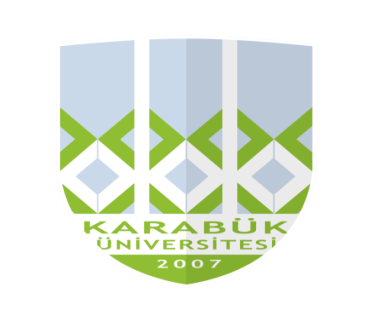 